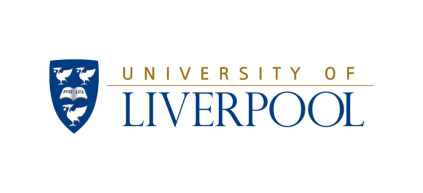 CPD Mini ModuleBooking FormCPD Mini ModuleBooking FormCPD Mini ModuleBooking FormCPD Mini ModuleBooking FormCPD Mini ModuleBooking FormCPD Mini ModuleBooking FormCPD Mini ModuleBooking FormCPD Mini ModuleBooking FormCPD Mini ModuleBooking FormCPD Mini ModuleBooking FormCPD Mini ModuleBooking FormCPD Mini ModuleBooking FormCPD Mini ModuleBooking FormCPD Mini ModuleBooking FormCPD Mini ModuleBooking FormCPD Mini ModuleBooking FormCPD Mini ModuleBooking FormCPD Mini ModuleBooking FormPlease indicate which module you wish to commence by inserting your chosen ‘Start Date’ against the module requiredPlease indicate which module you wish to commence by inserting your chosen ‘Start Date’ against the module requiredPlease indicate which module you wish to commence by inserting your chosen ‘Start Date’ against the module requiredPlease indicate which module you wish to commence by inserting your chosen ‘Start Date’ against the module requiredPlease indicate which module you wish to commence by inserting your chosen ‘Start Date’ against the module requiredPlease indicate which module you wish to commence by inserting your chosen ‘Start Date’ against the module requiredPlease indicate which module you wish to commence by inserting your chosen ‘Start Date’ against the module requiredPlease indicate which module you wish to commence by inserting your chosen ‘Start Date’ against the module requiredPlease indicate which module you wish to commence by inserting your chosen ‘Start Date’ against the module requiredPlease indicate which module you wish to commence by inserting your chosen ‘Start Date’ against the module requiredPlease indicate which module you wish to commence by inserting your chosen ‘Start Date’ against the module requiredPlease indicate which module you wish to commence by inserting your chosen ‘Start Date’ against the module requiredPlease indicate which module you wish to commence by inserting your chosen ‘Start Date’ against the module requiredPlease indicate which module you wish to commence by inserting your chosen ‘Start Date’ against the module requiredPlease indicate which module you wish to commence by inserting your chosen ‘Start Date’ against the module requiredPlease indicate which module you wish to commence by inserting your chosen ‘Start Date’ against the module requiredPlease indicate which module you wish to commence by inserting your chosen ‘Start Date’ against the module requiredPlease indicate which module you wish to commence by inserting your chosen ‘Start Date’ against the module requiredPlease indicate which module you wish to commence by inserting your chosen ‘Start Date’ against the module requiredPlease indicate which module you wish to commence by inserting your chosen ‘Start Date’ against the module requiredPlease indicate which module you wish to commence by inserting your chosen ‘Start Date’ against the module requiredPlease indicate which module you wish to commence by inserting your chosen ‘Start Date’ against the module requiredPlease indicate which module you wish to commence by inserting your chosen ‘Start Date’ against the module requiredPlease indicate which module you wish to commence by inserting your chosen ‘Start Date’ against the module requiredPlease indicate which module you wish to commence by inserting your chosen ‘Start Date’ against the module requiredPlease indicate which module you wish to commence by inserting your chosen ‘Start Date’ against the module requiredPlease select the module you wish to study and when.  Deadline for bookings is 4 weeks before start date.Please select the module you wish to study and when.  Deadline for bookings is 4 weeks before start date.Please select the module you wish to study and when.  Deadline for bookings is 4 weeks before start date.Please select the module you wish to study and when.  Deadline for bookings is 4 weeks before start date.Please select the module you wish to study and when.  Deadline for bookings is 4 weeks before start date.Please select the module you wish to study and when.  Deadline for bookings is 4 weeks before start date.Please select the module you wish to study and when.  Deadline for bookings is 4 weeks before start date.Please select the module you wish to study and when.  Deadline for bookings is 4 weeks before start date.Please select the module you wish to study and when.  Deadline for bookings is 4 weeks before start date.Please select the module you wish to study and when.  Deadline for bookings is 4 weeks before start date.Please select the module you wish to study and when.  Deadline for bookings is 4 weeks before start date.Please select the module you wish to study and when.  Deadline for bookings is 4 weeks before start date.Please select the module you wish to study and when.  Deadline for bookings is 4 weeks before start date.Please select the module you wish to study and when.  Deadline for bookings is 4 weeks before start date.Please select the module you wish to study and when.  Deadline for bookings is 4 weeks before start date.Please select the module you wish to study and when.  Deadline for bookings is 4 weeks before start date.Please select the module you wish to study and when.  Deadline for bookings is 4 weeks before start date.Please select the module you wish to study and when.  Deadline for bookings is 4 weeks before start date.Please select the module you wish to study and when.  Deadline for bookings is 4 weeks before start date.Please select the module you wish to study and when.  Deadline for bookings is 4 weeks before start date.Please select the module you wish to study and when.  Deadline for bookings is 4 weeks before start date.Please select the module you wish to study and when.  Deadline for bookings is 4 weeks before start date.Please select the module you wish to study and when.  Deadline for bookings is 4 weeks before start date.Please select the module you wish to study and when.  Deadline for bookings is 4 weeks before start date.Please select the module you wish to study and when.  Deadline for bookings is 4 weeks before start date.Please select the module you wish to study and when.  Deadline for bookings is 4 weeks before start date.Module TitleModule TitleModule TitleModule TitleModule TitleModule TitleModule TitleStart DateStart DateStart DateStart DateStart DateStart DateStart DateStart DateStart DateStart DateStart DateTotalTotalTotalTotalTotalTotalTotalTotalModule TitleModule TitleModule TitleModule TitleModule TitleModule TitleModule TitleOct 23Oct 23Oct 23Oct 23Oct 23Feb 24Feb 24Feb 24Feb 24Feb 24Feb 24TotalTotalTotalTotalTotalTotalTotalTotalSmall Animal Emergency and Critical CareSmall Animal Emergency and Critical CareSmall Animal Emergency and Critical CareSmall Animal Emergency and Critical CareSmall Animal Emergency and Critical CareSmall Animal Emergency and Critical CareSmall Animal Emergency and Critical Care£420£420£420£420£420£420£420£420Small Animal MedicineSmall Animal MedicineSmall Animal MedicineSmall Animal MedicineSmall Animal MedicineSmall Animal MedicineSmall Animal Medicine£420£420£420£420£420£420£420£420Equine PracticeEquine PracticeEquine PracticeEquine PracticeEquine PracticeEquine PracticeEquine Practice£420£420£420£420£420£420£420£420Equine DentistryEquine DentistryEquine DentistryEquine DentistryEquine DentistryEquine DentistryEquine Dentistry£420£420£420£420£420£420£420£420Total DueTotal DueTotal DueTotal DueTotal DueTotal DueTotal DueTotal DueTotal DueTotal DueTotal DueTotal DueTotal DueTotal DueTotal DueTotal DueTotal DueTotal DueTotal DueTotal DueTotal DueTotal DueTotal DueTotal Due££PERSONAL DETAILSPERSONAL DETAILSPERSONAL DETAILSPERSONAL DETAILSPERSONAL DETAILSPERSONAL DETAILSPERSONAL DETAILSPERSONAL DETAILSPERSONAL DETAILSPERSONAL DETAILSPERSONAL DETAILSPERSONAL DETAILSPERSONAL DETAILSPERSONAL DETAILSPERSONAL DETAILSPERSONAL DETAILSPERSONAL DETAILSPERSONAL DETAILSPERSONAL DETAILSPERSONAL DETAILSPERSONAL DETAILSPERSONAL DETAILSPERSONAL DETAILSPERSONAL DETAILSPERSONAL DETAILSPERSONAL DETAILSForename(s):Forename(s):Forename(s):Forename(s):Forename(s):Forename(s):Surname:Surname:Surname:Surname:Surname:Surname:Surname:Surname:Surname:Surname:Surname:Surname:Surname:Surname:Title:Title:Title:Title:Title:Title:Address:Address:Address:Address:Address:Address:Address:Address:Address:Address:Address:Address:Address:Address:Address:Address:Address:Address:Address:Address:Address:Address:Address:Address:Address:Address:Post code:                               E-mail:  Post code:                               E-mail:  Post code:                               E-mail:  Post code:                               E-mail:  Post code:                               E-mail:  Post code:                               E-mail:  Post code:                               E-mail:  Post code:                               E-mail:  Post code:                               E-mail:  Post code:                               E-mail:  Post code:                               E-mail:  Post code:                               E-mail:  Post code:                               E-mail:  Post code:                               E-mail:  Tel:Tel:Tel:Tel:Tel:Tel:Tel:Tel:Tel:Tel:Tel:Tel: If any of the details in this section are different to those you originally registered with, please tick this box      If any of the details in this section are different to those you originally registered with, please tick this box      If any of the details in this section are different to those you originally registered with, please tick this box      If any of the details in this section are different to those you originally registered with, please tick this box      If any of the details in this section are different to those you originally registered with, please tick this box      If any of the details in this section are different to those you originally registered with, please tick this box      If any of the details in this section are different to those you originally registered with, please tick this box      If any of the details in this section are different to those you originally registered with, please tick this box      If any of the details in this section are different to those you originally registered with, please tick this box      If any of the details in this section are different to those you originally registered with, please tick this box      If any of the details in this section are different to those you originally registered with, please tick this box      If any of the details in this section are different to those you originally registered with, please tick this box      If any of the details in this section are different to those you originally registered with, please tick this box      If any of the details in this section are different to those you originally registered with, please tick this box      If any of the details in this section are different to those you originally registered with, please tick this box      If any of the details in this section are different to those you originally registered with, please tick this box      If any of the details in this section are different to those you originally registered with, please tick this box      If any of the details in this section are different to those you originally registered with, please tick this box      If any of the details in this section are different to those you originally registered with, please tick this box      If any of the details in this section are different to those you originally registered with, please tick this box      If any of the details in this section are different to those you originally registered with, please tick this box      If any of the details in this section are different to those you originally registered with, please tick this box      If any of the details in this section are different to those you originally registered with, please tick this box      If any of the details in this section are different to those you originally registered with, please tick this box      If any of the details in this section are different to those you originally registered with, please tick this box     FURTHER INFORMATIONFURTHER INFORMATIONFURTHER INFORMATIONFURTHER INFORMATIONFURTHER INFORMATIONFURTHER INFORMATIONFURTHER INFORMATIONFURTHER INFORMATIONFURTHER INFORMATIONFURTHER INFORMATIONFURTHER INFORMATIONFURTHER INFORMATIONFURTHER INFORMATIONFURTHER INFORMATIONFURTHER INFORMATIONFURTHER INFORMATIONFURTHER INFORMATIONFURTHER INFORMATIONFURTHER INFORMATIONFURTHER INFORMATIONFURTHER INFORMATIONFURTHER INFORMATIONFURTHER INFORMATIONFURTHER INFORMATIONFURTHER INFORMATIONFURTHER INFORMATIONHave you already completed a module with the University of Liverpool?Have you already completed a module with the University of Liverpool?Have you already completed a module with the University of Liverpool?Have you already completed a module with the University of Liverpool?Have you already completed a module with the University of Liverpool?Have you already completed a module with the University of Liverpool?Have you already completed a module with the University of Liverpool?Have you already completed a module with the University of Liverpool?Have you already completed a module with the University of Liverpool?Have you already completed a module with the University of Liverpool?Have you already completed a module with the University of Liverpool?   Mini-module(s)   Mini-module(s)   Mini-module(s)   Mini-module(s)   Mini-module(s)   Mini-module(s)   Mini-module(s)   Mini-module(s)   Mini-module(s)   Mini-module(s)   Mini-module(s)  CertAVP/VBM  CertAVP/VBM  CertAVP/VBM  CertAVP/VBMIf yes, please include your student ID number:If yes, please include your student ID number:If yes, please include your student ID number:If yes, please include your student ID number:If yes, please include your student ID number:If yes, please include your student ID number:If yes, please include your student ID number:If yes, please include your student ID number:If yes, please include your student ID number:If yes, please include your student ID number:If yes, please include your student ID number:If yes, please include your date of birth:If yes, please include your date of birth:If yes, please include your date of birth:If yes, please include your date of birth:If yes, please include your date of birth:If yes, please include your date of birth:If yes, please include your date of birth:If yes, please include your date of birth:If yes, please include your date of birth:If yes, please include your date of birth:If yes, please include your date of birth:IF NO, PLEASE COMPLETE FORM OVERLEAFIF NO, PLEASE COMPLETE FORM OVERLEAFIF NO, PLEASE COMPLETE FORM OVERLEAFIF NO, PLEASE COMPLETE FORM OVERLEAFIF NO, PLEASE COMPLETE FORM OVERLEAFIF NO, PLEASE COMPLETE FORM OVERLEAFIF NO, PLEASE COMPLETE FORM OVERLEAFIF NO, PLEASE COMPLETE FORM OVERLEAFIF NO, PLEASE COMPLETE FORM OVERLEAFIF NO, PLEASE COMPLETE FORM OVERLEAFIF NO, PLEASE COMPLETE FORM OVERLEAFIF NO, PLEASE COMPLETE FORM OVERLEAFIF NO, PLEASE COMPLETE FORM OVERLEAFIF NO, PLEASE COMPLETE FORM OVERLEAFIF NO, PLEASE COMPLETE FORM OVERLEAFIF NO, PLEASE COMPLETE FORM OVERLEAFIF NO, PLEASE COMPLETE FORM OVERLEAFIF NO, PLEASE COMPLETE FORM OVERLEAFIF NO, PLEASE COMPLETE FORM OVERLEAFIF NO, PLEASE COMPLETE FORM OVERLEAFIF NO, PLEASE COMPLETE FORM OVERLEAFIF NO, PLEASE COMPLETE FORM OVERLEAFIF NO, PLEASE COMPLETE FORM OVERLEAFIF NO, PLEASE COMPLETE FORM OVERLEAFIF NO, PLEASE COMPLETE FORM OVERLEAFIF NO, PLEASE COMPLETE FORM OVERLEAFPAYMENT DETAILSPAYMENT DETAILSPAYMENT DETAILSPAYMENT DETAILSPAYMENT DETAILSPAYMENT DETAILSPAYMENT DETAILSPAYMENT DETAILSPAYMENT DETAILSPAYMENT DETAILSPAYMENT DETAILSPAYMENT DETAILSPAYMENT DETAILSPAYMENT DETAILSPAYMENT DETAILSPAYMENT DETAILSPAYMENT DETAILSPAYMENT DETAILSPAYMENT DETAILSPAYMENT DETAILSPAYMENT DETAILSPAYMENT DETAILSPAYMENT DETAILSPAYMENT DETAILSPAYMENT DETAILSPAYMENT DETAILSPayment by ChequePayment by ChequePayment by ChequePayment by ChequePayment by ChequePayment by ChequePayment by ChequePayment by ChequePayment by ChequePayment by ChequePayment by ChequePayment by ChequePayment by ChequePayment by ChequePayment by ChequePayment by ChequePayment by ChequePayment by ChequePayment by ChequePayment by ChequePayment by ChequePayment by ChequePayment by ChequePayment by ChequePayment by ChequePayment by ChequePlease make cheques payable to: The University of LiverpoolPlease make cheques payable to: The University of LiverpoolPlease make cheques payable to: The University of LiverpoolPlease make cheques payable to: The University of LiverpoolPlease make cheques payable to: The University of LiverpoolPlease make cheques payable to: The University of LiverpoolPlease make cheques payable to: The University of LiverpoolPlease make cheques payable to: The University of LiverpoolPlease make cheques payable to: The University of LiverpoolPlease make cheques payable to: The University of LiverpoolPlease make cheques payable to: The University of LiverpoolPlease make cheques payable to: The University of LiverpoolPlease make cheques payable to: The University of LiverpoolCheque enclosed:Cheque enclosed:Cheque enclosed:Cheque enclosed:Cheque enclosed:Cheque enclosed:Cheque enclosed:Cheque enclosed:Cheque enclosed:Cheque enclosed:£££Payment by Credit/Debit CardPayment by Credit/Debit CardPayment by Credit/Debit CardPayment by Credit/Debit CardPayment by Credit/Debit CardPayment by Credit/Debit CardPayment by Credit/Debit CardPayment by Credit/Debit CardPayment by Credit/Debit CardPayment by Credit/Debit CardPayment by Credit/Debit CardPayment by Credit/Debit CardPayment by Credit/Debit CardPayment by Credit/Debit CardPayment by Credit/Debit CardPayment by Credit/Debit CardPayment by Credit/Debit CardPayment by Credit/Debit CardPayment by Credit/Debit CardPayment by Credit/Debit CardPayment by Credit/Debit CardPayment by Credit/Debit CardPayment by Credit/Debit CardPayment by Credit/Debit CardPayment by Credit/Debit CardPayment by Credit/Debit CardIf you would like to pay by credit/debit card please return your completed booking form and we will send you an email with directions to a secure website within the University system where you will be able to complete your payment. Alternatively, we can accept card details by phone, and a member of the team will call you to take your card details. Please indicate which method you would prefer:If you would like to pay by credit/debit card please return your completed booking form and we will send you an email with directions to a secure website within the University system where you will be able to complete your payment. Alternatively, we can accept card details by phone, and a member of the team will call you to take your card details. Please indicate which method you would prefer:If you would like to pay by credit/debit card please return your completed booking form and we will send you an email with directions to a secure website within the University system where you will be able to complete your payment. Alternatively, we can accept card details by phone, and a member of the team will call you to take your card details. Please indicate which method you would prefer:If you would like to pay by credit/debit card please return your completed booking form and we will send you an email with directions to a secure website within the University system where you will be able to complete your payment. Alternatively, we can accept card details by phone, and a member of the team will call you to take your card details. Please indicate which method you would prefer:If you would like to pay by credit/debit card please return your completed booking form and we will send you an email with directions to a secure website within the University system where you will be able to complete your payment. Alternatively, we can accept card details by phone, and a member of the team will call you to take your card details. Please indicate which method you would prefer:If you would like to pay by credit/debit card please return your completed booking form and we will send you an email with directions to a secure website within the University system where you will be able to complete your payment. Alternatively, we can accept card details by phone, and a member of the team will call you to take your card details. Please indicate which method you would prefer:If you would like to pay by credit/debit card please return your completed booking form and we will send you an email with directions to a secure website within the University system where you will be able to complete your payment. Alternatively, we can accept card details by phone, and a member of the team will call you to take your card details. Please indicate which method you would prefer:If you would like to pay by credit/debit card please return your completed booking form and we will send you an email with directions to a secure website within the University system where you will be able to complete your payment. Alternatively, we can accept card details by phone, and a member of the team will call you to take your card details. Please indicate which method you would prefer:If you would like to pay by credit/debit card please return your completed booking form and we will send you an email with directions to a secure website within the University system where you will be able to complete your payment. Alternatively, we can accept card details by phone, and a member of the team will call you to take your card details. Please indicate which method you would prefer:If you would like to pay by credit/debit card please return your completed booking form and we will send you an email with directions to a secure website within the University system where you will be able to complete your payment. Alternatively, we can accept card details by phone, and a member of the team will call you to take your card details. Please indicate which method you would prefer:If you would like to pay by credit/debit card please return your completed booking form and we will send you an email with directions to a secure website within the University system where you will be able to complete your payment. Alternatively, we can accept card details by phone, and a member of the team will call you to take your card details. Please indicate which method you would prefer:If you would like to pay by credit/debit card please return your completed booking form and we will send you an email with directions to a secure website within the University system where you will be able to complete your payment. Alternatively, we can accept card details by phone, and a member of the team will call you to take your card details. Please indicate which method you would prefer:If you would like to pay by credit/debit card please return your completed booking form and we will send you an email with directions to a secure website within the University system where you will be able to complete your payment. Alternatively, we can accept card details by phone, and a member of the team will call you to take your card details. Please indicate which method you would prefer:If you would like to pay by credit/debit card please return your completed booking form and we will send you an email with directions to a secure website within the University system where you will be able to complete your payment. Alternatively, we can accept card details by phone, and a member of the team will call you to take your card details. Please indicate which method you would prefer:If you would like to pay by credit/debit card please return your completed booking form and we will send you an email with directions to a secure website within the University system where you will be able to complete your payment. Alternatively, we can accept card details by phone, and a member of the team will call you to take your card details. Please indicate which method you would prefer:If you would like to pay by credit/debit card please return your completed booking form and we will send you an email with directions to a secure website within the University system where you will be able to complete your payment. Alternatively, we can accept card details by phone, and a member of the team will call you to take your card details. Please indicate which method you would prefer:If you would like to pay by credit/debit card please return your completed booking form and we will send you an email with directions to a secure website within the University system where you will be able to complete your payment. Alternatively, we can accept card details by phone, and a member of the team will call you to take your card details. Please indicate which method you would prefer:If you would like to pay by credit/debit card please return your completed booking form and we will send you an email with directions to a secure website within the University system where you will be able to complete your payment. Alternatively, we can accept card details by phone, and a member of the team will call you to take your card details. Please indicate which method you would prefer:If you would like to pay by credit/debit card please return your completed booking form and we will send you an email with directions to a secure website within the University system where you will be able to complete your payment. Alternatively, we can accept card details by phone, and a member of the team will call you to take your card details. Please indicate which method you would prefer:If you would like to pay by credit/debit card please return your completed booking form and we will send you an email with directions to a secure website within the University system where you will be able to complete your payment. Alternatively, we can accept card details by phone, and a member of the team will call you to take your card details. Please indicate which method you would prefer:If you would like to pay by credit/debit card please return your completed booking form and we will send you an email with directions to a secure website within the University system where you will be able to complete your payment. Alternatively, we can accept card details by phone, and a member of the team will call you to take your card details. Please indicate which method you would prefer:If you would like to pay by credit/debit card please return your completed booking form and we will send you an email with directions to a secure website within the University system where you will be able to complete your payment. Alternatively, we can accept card details by phone, and a member of the team will call you to take your card details. Please indicate which method you would prefer:If you would like to pay by credit/debit card please return your completed booking form and we will send you an email with directions to a secure website within the University system where you will be able to complete your payment. Alternatively, we can accept card details by phone, and a member of the team will call you to take your card details. Please indicate which method you would prefer:If you would like to pay by credit/debit card please return your completed booking form and we will send you an email with directions to a secure website within the University system where you will be able to complete your payment. Alternatively, we can accept card details by phone, and a member of the team will call you to take your card details. Please indicate which method you would prefer:If you would like to pay by credit/debit card please return your completed booking form and we will send you an email with directions to a secure website within the University system where you will be able to complete your payment. Alternatively, we can accept card details by phone, and a member of the team will call you to take your card details. Please indicate which method you would prefer:If you would like to pay by credit/debit card please return your completed booking form and we will send you an email with directions to a secure website within the University system where you will be able to complete your payment. Alternatively, we can accept card details by phone, and a member of the team will call you to take your card details. Please indicate which method you would prefer:Online  (Contact details)Online  (Contact details)Telephone (Contact details)Telephone (Contact details)Telephone (Contact details)Telephone (Contact details)Telephone (Contact details)Telephone (Contact details)We are unable to issue invoices for payment. We cannot accept payment by bank transfer / BACS.We are unable to issue invoices for payment. We cannot accept payment by bank transfer / BACS.We are unable to issue invoices for payment. We cannot accept payment by bank transfer / BACS.We are unable to issue invoices for payment. We cannot accept payment by bank transfer / BACS.We are unable to issue invoices for payment. We cannot accept payment by bank transfer / BACS.We are unable to issue invoices for payment. We cannot accept payment by bank transfer / BACS.We are unable to issue invoices for payment. We cannot accept payment by bank transfer / BACS.We are unable to issue invoices for payment. We cannot accept payment by bank transfer / BACS.We are unable to issue invoices for payment. We cannot accept payment by bank transfer / BACS.We are unable to issue invoices for payment. We cannot accept payment by bank transfer / BACS.We are unable to issue invoices for payment. We cannot accept payment by bank transfer / BACS.We are unable to issue invoices for payment. We cannot accept payment by bank transfer / BACS.We are unable to issue invoices for payment. We cannot accept payment by bank transfer / BACS.We are unable to issue invoices for payment. We cannot accept payment by bank transfer / BACS.We are unable to issue invoices for payment. We cannot accept payment by bank transfer / BACS.We are unable to issue invoices for payment. We cannot accept payment by bank transfer / BACS.We are unable to issue invoices for payment. We cannot accept payment by bank transfer / BACS.We are unable to issue invoices for payment. We cannot accept payment by bank transfer / BACS.We are unable to issue invoices for payment. We cannot accept payment by bank transfer / BACS.We are unable to issue invoices for payment. We cannot accept payment by bank transfer / BACS.We are unable to issue invoices for payment. We cannot accept payment by bank transfer / BACS.We are unable to issue invoices for payment. We cannot accept payment by bank transfer / BACS.We are unable to issue invoices for payment. We cannot accept payment by bank transfer / BACS.We are unable to issue invoices for payment. We cannot accept payment by bank transfer / BACS.We are unable to issue invoices for payment. We cannot accept payment by bank transfer / BACS.We are unable to issue invoices for payment. We cannot accept payment by bank transfer / BACS.Please ensure that we receive your booking form by the appropriate enrolment closing date:Please ensure that we receive your booking form by the appropriate enrolment closing date:Please ensure that we receive your booking form by the appropriate enrolment closing date:Please ensure that we receive your booking form by the appropriate enrolment closing date:Please ensure that we receive your booking form by the appropriate enrolment closing date:Please ensure that we receive your booking form by the appropriate enrolment closing date:Please ensure that we receive your booking form by the appropriate enrolment closing date:Please ensure that we receive your booking form by the appropriate enrolment closing date:Please ensure that we receive your booking form by the appropriate enrolment closing date:Please ensure that we receive your booking form by the appropriate enrolment closing date:Please ensure that we receive your booking form by the appropriate enrolment closing date:Please ensure that we receive your booking form by the appropriate enrolment closing date:Please ensure that we receive your booking form by the appropriate enrolment closing date:Please ensure that we receive your booking form by the appropriate enrolment closing date:Please ensure that we receive your booking form by the appropriate enrolment closing date:Please ensure that we receive your booking form by the appropriate enrolment closing date:Please ensure that we receive your booking form by the appropriate enrolment closing date:Please ensure that we receive your booking form by the appropriate enrolment closing date:Please ensure that we receive your booking form by the appropriate enrolment closing date:Please ensure that we receive your booking form by the appropriate enrolment closing date:Please ensure that we receive your booking form by the appropriate enrolment closing date:Please ensure that we receive your booking form by the appropriate enrolment closing date:Please ensure that we receive your booking form by the appropriate enrolment closing date:Please ensure that we receive your booking form by the appropriate enrolment closing date:Please ensure that we receive your booking form by the appropriate enrolment closing date:Please ensure that we receive your booking form by the appropriate enrolment closing date:23 October 2023For30 October 202323 October 2023For30 October 202323 October 2023For30 October 202323 October 2023For30 October 202323 October 2023For30 October 202323 October 2023For30 October 202323 October 2023For30 October 202323 October 2023For30 October 202323 October 2023For30 October 202312 February 2024For19 February 202412 February 2024For19 February 202412 February 2024For19 February 202412 February 2024For19 February 202412 February 2024For19 February 202412 February 2024For19 February 202412 February 2024For19 February 202412 February 2024For19 February 202412 February 2024For19 February 202412 February 2024For19 February 202412 February 2024For19 February 202412 February 2024For19 February 202412 February 2024For19 February 202412 February 2024For19 February 202412 February 2024For19 February 202412 February 2024For19 February 202412 February 2024For19 February 2024BOOKINGS RECEIVED AFTER THE CLOSING DATE WILL NOT BE ACCEPTEDBOOKINGS RECEIVED AFTER THE CLOSING DATE WILL NOT BE ACCEPTEDBOOKINGS RECEIVED AFTER THE CLOSING DATE WILL NOT BE ACCEPTEDBOOKINGS RECEIVED AFTER THE CLOSING DATE WILL NOT BE ACCEPTEDBOOKINGS RECEIVED AFTER THE CLOSING DATE WILL NOT BE ACCEPTEDBOOKINGS RECEIVED AFTER THE CLOSING DATE WILL NOT BE ACCEPTEDBOOKINGS RECEIVED AFTER THE CLOSING DATE WILL NOT BE ACCEPTEDBOOKINGS RECEIVED AFTER THE CLOSING DATE WILL NOT BE ACCEPTEDBOOKINGS RECEIVED AFTER THE CLOSING DATE WILL NOT BE ACCEPTEDBOOKINGS RECEIVED AFTER THE CLOSING DATE WILL NOT BE ACCEPTEDBOOKINGS RECEIVED AFTER THE CLOSING DATE WILL NOT BE ACCEPTEDBOOKINGS RECEIVED AFTER THE CLOSING DATE WILL NOT BE ACCEPTEDBOOKINGS RECEIVED AFTER THE CLOSING DATE WILL NOT BE ACCEPTEDBOOKINGS RECEIVED AFTER THE CLOSING DATE WILL NOT BE ACCEPTEDBOOKINGS RECEIVED AFTER THE CLOSING DATE WILL NOT BE ACCEPTEDBOOKINGS RECEIVED AFTER THE CLOSING DATE WILL NOT BE ACCEPTEDBOOKINGS RECEIVED AFTER THE CLOSING DATE WILL NOT BE ACCEPTEDBOOKINGS RECEIVED AFTER THE CLOSING DATE WILL NOT BE ACCEPTEDBOOKINGS RECEIVED AFTER THE CLOSING DATE WILL NOT BE ACCEPTEDBOOKINGS RECEIVED AFTER THE CLOSING DATE WILL NOT BE ACCEPTEDBOOKINGS RECEIVED AFTER THE CLOSING DATE WILL NOT BE ACCEPTEDBOOKINGS RECEIVED AFTER THE CLOSING DATE WILL NOT BE ACCEPTEDBOOKINGS RECEIVED AFTER THE CLOSING DATE WILL NOT BE ACCEPTEDBOOKINGS RECEIVED AFTER THE CLOSING DATE WILL NOT BE ACCEPTEDBOOKINGS RECEIVED AFTER THE CLOSING DATE WILL NOT BE ACCEPTEDBOOKINGS RECEIVED AFTER THE CLOSING DATE WILL NOT BE ACCEPTEDPlease return your completed form by email or post to:Please return your completed form by email or post to:Please return your completed form by email or post to:Please return your completed form by email or post to:Please return your completed form by email or post to:Please return your completed form by email or post to:Please return your completed form by email or post to:Please return your completed form by email or post to:Please return your completed form by email or post to:Please return your completed form by email or post to:Please return your completed form by email or post to:Please return your completed form by email or post to:Please return your completed form by email or post to:Please return your completed form by email or post to:Please return your completed form by email or post to:Please return your completed form by email or post to:Please return your completed form by email or post to:Please return your completed form by email or post to:Please return your completed form by email or post to:Please return your completed form by email or post to:Please return your completed form by email or post to:Please return your completed form by email or post to:Please return your completed form by email or post to:Please return your completed form by email or post to:Please return your completed form by email or post to:Please return your completed form by email or post to:Veterinary Postgraduate Unit, University of Liverpool, School of Veterinary Science,Leahurst, Neston, Wirral, CH64 7TEVeterinary Postgraduate Unit, University of Liverpool, School of Veterinary Science,Leahurst, Neston, Wirral, CH64 7TEVeterinary Postgraduate Unit, University of Liverpool, School of Veterinary Science,Leahurst, Neston, Wirral, CH64 7TEVeterinary Postgraduate Unit, University of Liverpool, School of Veterinary Science,Leahurst, Neston, Wirral, CH64 7TEVeterinary Postgraduate Unit, University of Liverpool, School of Veterinary Science,Leahurst, Neston, Wirral, CH64 7TEVeterinary Postgraduate Unit, University of Liverpool, School of Veterinary Science,Leahurst, Neston, Wirral, CH64 7TEVeterinary Postgraduate Unit, University of Liverpool, School of Veterinary Science,Leahurst, Neston, Wirral, CH64 7TEVeterinary Postgraduate Unit, University of Liverpool, School of Veterinary Science,Leahurst, Neston, Wirral, CH64 7TEVeterinary Postgraduate Unit, University of Liverpool, School of Veterinary Science,Leahurst, Neston, Wirral, CH64 7TEVeterinary Postgraduate Unit, University of Liverpool, School of Veterinary Science,Leahurst, Neston, Wirral, CH64 7TEVeterinary Postgraduate Unit, University of Liverpool, School of Veterinary Science,Leahurst, Neston, Wirral, CH64 7TEVeterinary Postgraduate Unit, University of Liverpool, School of Veterinary Science,Leahurst, Neston, Wirral, CH64 7TEVeterinary Postgraduate Unit, University of Liverpool, School of Veterinary Science,Leahurst, Neston, Wirral, CH64 7TEVeterinary Postgraduate Unit, University of Liverpool, School of Veterinary Science,Leahurst, Neston, Wirral, CH64 7TEVeterinary Postgraduate Unit, University of Liverpool, School of Veterinary Science,Leahurst, Neston, Wirral, CH64 7TEVeterinary Postgraduate Unit, University of Liverpool, School of Veterinary Science,Leahurst, Neston, Wirral, CH64 7TEVeterinary Postgraduate Unit, University of Liverpool, School of Veterinary Science,Leahurst, Neston, Wirral, CH64 7TEVeterinary Postgraduate Unit, University of Liverpool, School of Veterinary Science,Leahurst, Neston, Wirral, CH64 7TEVeterinary Postgraduate Unit, University of Liverpool, School of Veterinary Science,Leahurst, Neston, Wirral, CH64 7TEVeterinary Postgraduate Unit, University of Liverpool, School of Veterinary Science,Leahurst, Neston, Wirral, CH64 7TEVeterinary Postgraduate Unit, University of Liverpool, School of Veterinary Science,Leahurst, Neston, Wirral, CH64 7TEVeterinary Postgraduate Unit, University of Liverpool, School of Veterinary Science,Leahurst, Neston, Wirral, CH64 7TEVeterinary Postgraduate Unit, University of Liverpool, School of Veterinary Science,Leahurst, Neston, Wirral, CH64 7TEVeterinary Postgraduate Unit, University of Liverpool, School of Veterinary Science,Leahurst, Neston, Wirral, CH64 7TEVeterinary Postgraduate Unit, University of Liverpool, School of Veterinary Science,Leahurst, Neston, Wirral, CH64 7TEVeterinary Postgraduate Unit, University of Liverpool, School of Veterinary Science,Leahurst, Neston, Wirral, CH64 7TETel:(0151) 794 6016(0151) 794 6016(0151) 794 6016(0151) 794 6016Email:Email:Email:vpuoffice@liverpool.ac.ukvpuoffice@liverpool.ac.ukvpuoffice@liverpool.ac.ukvpuoffice@liverpool.ac.ukvpuoffice@liverpool.ac.ukvpuoffice@liverpool.ac.ukvpuoffice@liverpool.ac.ukFOR OFFICE USE ONLYFOR OFFICE USE ONLYFOR OFFICE USE ONLYFOR OFFICE USE ONLYFOR OFFICE USE ONLYFOR OFFICE USE ONLYFOR OFFICE USE ONLYFOR OFFICE USE ONLYFOR OFFICE USE ONLYFOR OFFICE USE ONLYFOR OFFICE USE ONLYFOR OFFICE USE ONLYFOR OFFICE USE ONLYFOR OFFICE USE ONLYFOR OFFICE USE ONLYFOR OFFICE USE ONLYFOR OFFICE USE ONLYFOR OFFICE USE ONLYFOR OFFICE USE ONLYFOR OFFICE USE ONLYFOR OFFICE USE ONLYFOR OFFICE USE ONLYFOR OFFICE USE ONLYFOR OFFICE USE ONLYFOR OFFICE USE ONLYFOR OFFICE USE ONLYDate received:Date received:Date received:Date received:ChequeChequeChequeIssued by:Amount:Amount:Amount:Amount:Reference Number:Reference Number:Reference Number:Reference Number:Online StoreOnline StoreOnline StoreLink:Date & InitialDate & InitialDate & InitialDate & InitialDate & InitialDate & InitialTelephoneTelephoneTelephoneTelephoneTelephoneTelephoneTelephoneConf.:Conf.:Conf.:Conf.:Date & InitialDate & InitialDate & InitialDate & InitialDate & InitialReceiptReceiptReceiptReceiptDate & InitialDate & InitialDate & InitialDate & InitialDate & InitialDate & InitialDate & InitialDate & InitialDate & InitialDate & InitialDate & InitialDate & InitialDate & InitialDate & InitialDate & InitialDate & InitialDate & InitialDate & InitialDate & InitialDate & InitialDate & InitialDate & InitialENROLMENT DETAILSENROLMENT DETAILSENROLMENT DETAILSENROLMENT DETAILSENROLMENT DETAILSENROLMENT DETAILSENROLMENT DETAILSENROLMENT DETAILSENROLMENT DETAILSENROLMENT DETAILSENROLMENT DETAILSENROLMENT DETAILSENROLMENT DETAILSENROLMENT DETAILSENROLMENT DETAILSENROLMENT DETAILSENROLMENT DETAILSENROLMENT DETAILSENROLMENT DETAILSENROLMENT DETAILSENROLMENT DETAILSENROLMENT DETAILSENROLMENT DETAILSPractice Name & AddressPractice Name & AddressWhere did you hear about the modules delivered by the University of Liverpool?Where did you hear about the modules delivered by the University of Liverpool?Where did you hear about the modules delivered by the University of Liverpool?Where did you hear about the modules delivered by the University of Liverpool?Where did you hear about the modules delivered by the University of Liverpool?Where did you hear about the modules delivered by the University of Liverpool?UoL VPU WebsiteUoL VPU WebsiteIVIS WebsiteIVIS WebsiteIVIS EmailIVIS EmailFindCPD.comFindCPD.comVetSurgeon.comVetSurgeon.comVetSurgeon.comVetSurgeon.comSearch EngineSearch EngineOther (please state)Other (please state)Other (please state)Where did you hear about the modules delivered by the University of Liverpool?Where did you hear about the modules delivered by the University of Liverpool?Where did you hear about the modules delivered by the University of Liverpool?Where did you hear about the modules delivered by the University of Liverpool?Where did you hear about the modules delivered by the University of Liverpool?Where did you hear about the modules delivered by the University of Liverpool?PERSONAL DETAILSPERSONAL DETAILSPERSONAL DETAILSPERSONAL DETAILSPERSONAL DETAILSPERSONAL DETAILSPERSONAL DETAILSPERSONAL DETAILSPERSONAL DETAILSPERSONAL DETAILSPERSONAL DETAILSPERSONAL DETAILSPERSONAL DETAILSPERSONAL DETAILSPERSONAL DETAILSPERSONAL DETAILSPERSONAL DETAILSPERSONAL DETAILSPERSONAL DETAILSPERSONAL DETAILSPERSONAL DETAILSPERSONAL DETAILSPERSONAL DETAILSThe University of Liverpool is required by the Higher Education Statistics Agency (HESA) to request the information in this section. The information is solely for statistical analysis and is covered by the Data Protection Act.The University of Liverpool is required by the Higher Education Statistics Agency (HESA) to request the information in this section. The information is solely for statistical analysis and is covered by the Data Protection Act.The University of Liverpool is required by the Higher Education Statistics Agency (HESA) to request the information in this section. The information is solely for statistical analysis and is covered by the Data Protection Act.The University of Liverpool is required by the Higher Education Statistics Agency (HESA) to request the information in this section. The information is solely for statistical analysis and is covered by the Data Protection Act.The University of Liverpool is required by the Higher Education Statistics Agency (HESA) to request the information in this section. The information is solely for statistical analysis and is covered by the Data Protection Act.The University of Liverpool is required by the Higher Education Statistics Agency (HESA) to request the information in this section. The information is solely for statistical analysis and is covered by the Data Protection Act.The University of Liverpool is required by the Higher Education Statistics Agency (HESA) to request the information in this section. The information is solely for statistical analysis and is covered by the Data Protection Act.The University of Liverpool is required by the Higher Education Statistics Agency (HESA) to request the information in this section. The information is solely for statistical analysis and is covered by the Data Protection Act.The University of Liverpool is required by the Higher Education Statistics Agency (HESA) to request the information in this section. The information is solely for statistical analysis and is covered by the Data Protection Act.The University of Liverpool is required by the Higher Education Statistics Agency (HESA) to request the information in this section. The information is solely for statistical analysis and is covered by the Data Protection Act.The University of Liverpool is required by the Higher Education Statistics Agency (HESA) to request the information in this section. The information is solely for statistical analysis and is covered by the Data Protection Act.The University of Liverpool is required by the Higher Education Statistics Agency (HESA) to request the information in this section. The information is solely for statistical analysis and is covered by the Data Protection Act.The University of Liverpool is required by the Higher Education Statistics Agency (HESA) to request the information in this section. The information is solely for statistical analysis and is covered by the Data Protection Act.The University of Liverpool is required by the Higher Education Statistics Agency (HESA) to request the information in this section. The information is solely for statistical analysis and is covered by the Data Protection Act.The University of Liverpool is required by the Higher Education Statistics Agency (HESA) to request the information in this section. The information is solely for statistical analysis and is covered by the Data Protection Act.The University of Liverpool is required by the Higher Education Statistics Agency (HESA) to request the information in this section. The information is solely for statistical analysis and is covered by the Data Protection Act.The University of Liverpool is required by the Higher Education Statistics Agency (HESA) to request the information in this section. The information is solely for statistical analysis and is covered by the Data Protection Act.The University of Liverpool is required by the Higher Education Statistics Agency (HESA) to request the information in this section. The information is solely for statistical analysis and is covered by the Data Protection Act.The University of Liverpool is required by the Higher Education Statistics Agency (HESA) to request the information in this section. The information is solely for statistical analysis and is covered by the Data Protection Act.The University of Liverpool is required by the Higher Education Statistics Agency (HESA) to request the information in this section. The information is solely for statistical analysis and is covered by the Data Protection Act.The University of Liverpool is required by the Higher Education Statistics Agency (HESA) to request the information in this section. The information is solely for statistical analysis and is covered by the Data Protection Act.The University of Liverpool is required by the Higher Education Statistics Agency (HESA) to request the information in this section. The information is solely for statistical analysis and is covered by the Data Protection Act.The University of Liverpool is required by the Higher Education Statistics Agency (HESA) to request the information in this section. The information is solely for statistical analysis and is covered by the Data Protection Act.Date of Birth (dd/mm/yy)Date of Birth (dd/mm/yy)Date of Birth (dd/mm/yy)Is your residency status:Is your residency status:Is your residency status:Is your residency status:Is your residency status:Is your residency status:UKUKUK√√Gender (Male/Female)Gender (Male/Female)Gender (Male/Female)Is your residency status:Is your residency status:Is your residency status:Is your residency status:Is your residency status:Is your residency status:EUEUEU√√NationalityNationalityNationalityIs your residency status:Is your residency status:Is your residency status:Is your residency status:Is your residency status:Is your residency status:NON-EUNON-EUNON-EU√√QUALIFICATIONSQUALIFICATIONSQUALIFICATIONSQUALIFICATIONSQUALIFICATIONSQUALIFICATIONSQUALIFICATIONSQUALIFICATIONSQUALIFICATIONSQUALIFICATIONSQUALIFICATIONSQUALIFICATIONSQUALIFICATIONSQUALIFICATIONSQUALIFICATIONSQUALIFICATIONSQUALIFICATIONSQUALIFICATIONSQUALIFICATIONSQUALIFICATIONSQUALIFICATIONSQUALIFICATIONSQUALIFICATIONSQualifications: Delegates must hold a veterinary qualification as well as being currently an MRCVS or eligible to do so, and at least one year’s experience working as a practising veterinarian. Please state highest qualification attained before commencing module.Qualifications: Delegates must hold a veterinary qualification as well as being currently an MRCVS or eligible to do so, and at least one year’s experience working as a practising veterinarian. Please state highest qualification attained before commencing module.Qualifications: Delegates must hold a veterinary qualification as well as being currently an MRCVS or eligible to do so, and at least one year’s experience working as a practising veterinarian. Please state highest qualification attained before commencing module.Qualifications: Delegates must hold a veterinary qualification as well as being currently an MRCVS or eligible to do so, and at least one year’s experience working as a practising veterinarian. Please state highest qualification attained before commencing module.Qualifications: Delegates must hold a veterinary qualification as well as being currently an MRCVS or eligible to do so, and at least one year’s experience working as a practising veterinarian. Please state highest qualification attained before commencing module.Qualifications: Delegates must hold a veterinary qualification as well as being currently an MRCVS or eligible to do so, and at least one year’s experience working as a practising veterinarian. Please state highest qualification attained before commencing module.Qualifications: Delegates must hold a veterinary qualification as well as being currently an MRCVS or eligible to do so, and at least one year’s experience working as a practising veterinarian. Please state highest qualification attained before commencing module.Qualifications: Delegates must hold a veterinary qualification as well as being currently an MRCVS or eligible to do so, and at least one year’s experience working as a practising veterinarian. Please state highest qualification attained before commencing module.Qualifications: Delegates must hold a veterinary qualification as well as being currently an MRCVS or eligible to do so, and at least one year’s experience working as a practising veterinarian. Please state highest qualification attained before commencing module.Qualifications: Delegates must hold a veterinary qualification as well as being currently an MRCVS or eligible to do so, and at least one year’s experience working as a practising veterinarian. Please state highest qualification attained before commencing module.Qualifications: Delegates must hold a veterinary qualification as well as being currently an MRCVS or eligible to do so, and at least one year’s experience working as a practising veterinarian. Please state highest qualification attained before commencing module.Qualifications: Delegates must hold a veterinary qualification as well as being currently an MRCVS or eligible to do so, and at least one year’s experience working as a practising veterinarian. Please state highest qualification attained before commencing module.Qualifications: Delegates must hold a veterinary qualification as well as being currently an MRCVS or eligible to do so, and at least one year’s experience working as a practising veterinarian. Please state highest qualification attained before commencing module.Qualifications: Delegates must hold a veterinary qualification as well as being currently an MRCVS or eligible to do so, and at least one year’s experience working as a practising veterinarian. Please state highest qualification attained before commencing module.Qualifications: Delegates must hold a veterinary qualification as well as being currently an MRCVS or eligible to do so, and at least one year’s experience working as a practising veterinarian. Please state highest qualification attained before commencing module.Qualifications: Delegates must hold a veterinary qualification as well as being currently an MRCVS or eligible to do so, and at least one year’s experience working as a practising veterinarian. Please state highest qualification attained before commencing module.Qualifications: Delegates must hold a veterinary qualification as well as being currently an MRCVS or eligible to do so, and at least one year’s experience working as a practising veterinarian. Please state highest qualification attained before commencing module.Qualifications: Delegates must hold a veterinary qualification as well as being currently an MRCVS or eligible to do so, and at least one year’s experience working as a practising veterinarian. Please state highest qualification attained before commencing module.Qualifications: Delegates must hold a veterinary qualification as well as being currently an MRCVS or eligible to do so, and at least one year’s experience working as a practising veterinarian. Please state highest qualification attained before commencing module.Qualifications: Delegates must hold a veterinary qualification as well as being currently an MRCVS or eligible to do so, and at least one year’s experience working as a practising veterinarian. Please state highest qualification attained before commencing module.Qualifications: Delegates must hold a veterinary qualification as well as being currently an MRCVS or eligible to do so, and at least one year’s experience working as a practising veterinarian. Please state highest qualification attained before commencing module.Qualifications: Delegates must hold a veterinary qualification as well as being currently an MRCVS or eligible to do so, and at least one year’s experience working as a practising veterinarian. Please state highest qualification attained before commencing module.Qualifications: Delegates must hold a veterinary qualification as well as being currently an MRCVS or eligible to do so, and at least one year’s experience working as a practising veterinarian. Please state highest qualification attained before commencing module.QualificationQualificationQualificationQualificationQualificationQualificationQualificationQualificationQualificationQualificationName of College / UniversityName of College / UniversityName of College / UniversityName of College / UniversityName of College / UniversityName of College / UniversityName of College / UniversityName of College / UniversityName of College / UniversityName of College / UniversityCity and Country where College / University is situatedCity and Country where College / University is situatedCity and Country where College / University is situatedCity and Country where College / University is situatedCity and Country where College / University is situatedCity and Country where College / University is situatedCity and Country where College / University is situatedCity and Country where College / University is situatedCity and Country where College / University is situatedCity and Country where College / University is situatedDate of QualificationDate of QualificationDate of QualificationDate of QualificationDate of QualificationDate of QualificationDate of QualificationDate of QualificationDate of QualificationDate of QualificationETHNIC ORIGINETHNIC ORIGINETHNIC ORIGINETHNIC ORIGINETHNIC ORIGINETHNIC ORIGINETHNIC ORIGINETHNIC ORIGINETHNIC ORIGINETHNIC ORIGINETHNIC ORIGINETHNIC ORIGINETHNIC ORIGINETHNIC ORIGINETHNIC ORIGINETHNIC ORIGINETHNIC ORIGINETHNIC ORIGINETHNIC ORIGINETHNIC ORIGINETHNIC ORIGINETHNIC ORIGINETHNIC ORIGINEthnic Origin: Please tick as appropriate (it is not compulsory to complete this section)Ethnic Origin: Please tick as appropriate (it is not compulsory to complete this section)Ethnic Origin: Please tick as appropriate (it is not compulsory to complete this section)Ethnic Origin: Please tick as appropriate (it is not compulsory to complete this section)Ethnic Origin: Please tick as appropriate (it is not compulsory to complete this section)Ethnic Origin: Please tick as appropriate (it is not compulsory to complete this section)Ethnic Origin: Please tick as appropriate (it is not compulsory to complete this section)Ethnic Origin: Please tick as appropriate (it is not compulsory to complete this section)Ethnic Origin: Please tick as appropriate (it is not compulsory to complete this section)Ethnic Origin: Please tick as appropriate (it is not compulsory to complete this section)Ethnic Origin: Please tick as appropriate (it is not compulsory to complete this section)Ethnic Origin: Please tick as appropriate (it is not compulsory to complete this section)Ethnic Origin: Please tick as appropriate (it is not compulsory to complete this section)Ethnic Origin: Please tick as appropriate (it is not compulsory to complete this section)Ethnic Origin: Please tick as appropriate (it is not compulsory to complete this section)Ethnic Origin: Please tick as appropriate (it is not compulsory to complete this section)Ethnic Origin: Please tick as appropriate (it is not compulsory to complete this section)Ethnic Origin: Please tick as appropriate (it is not compulsory to complete this section)Ethnic Origin: Please tick as appropriate (it is not compulsory to complete this section)Ethnic Origin: Please tick as appropriate (it is not compulsory to complete this section)Ethnic Origin: Please tick as appropriate (it is not compulsory to complete this section)Ethnic Origin: Please tick as appropriate (it is not compulsory to complete this section)Ethnic Origin: Please tick as appropriate (it is not compulsory to complete this section)10WhiteWhiteWhiteWhite3131Asian / Asian British – IndianAsian / Asian British – IndianAsian / Asian British – Indian4242Mixed – White & Black AfricanMixed – White & Black AfricanMixed – White & Black AfricanMixed – White & Black AfricanMixed – White & Black AfricanMixed – White & Black AfricanMixed – White & Black African21Black / Black British – CaribbeanBlack / Black British – CaribbeanBlack / Black British – CaribbeanBlack / Black British – Caribbean3232Asian / Asian British – PakistaniAsian / Asian British – PakistaniAsian / Asian British – Pakistani4343Mixed – White & AsianMixed – White & AsianMixed – White & AsianMixed – White & AsianMixed – White & AsianMixed – White & AsianMixed – White & Asian22Black / Black British – AfricanBlack / Black British – AfricanBlack / Black British – AfricanBlack / Black British – African3333Asian / Asian British – BangladeshiAsian / Asian British – BangladeshiAsian / Asian British – Bangladeshi4949Other Mixed backgroundOther Mixed backgroundOther Mixed backgroundOther Mixed backgroundOther Mixed backgroundOther Mixed backgroundOther Mixed background29Other Black backgroundOther Black backgroundOther Black backgroundOther Black background3434Chinese / Other Ethnic background – ChineseChinese / Other Ethnic background – ChineseChinese / Other Ethnic background – Chinese8080Other Ethnic backgroundOther Ethnic backgroundOther Ethnic backgroundOther Ethnic backgroundOther Ethnic backgroundOther Ethnic backgroundOther Ethnic background39Other Asian backgroundOther Asian backgroundOther Asian backgroundOther Asian background4141Mixed – White & Black CaribbeanMixed – White & Black CaribbeanMixed – White & Black Caribbean9090Not knownNot knownNot knownNot knownNot knownNot knownNot knownDISABILITYDISABILITYDISABILITYDISABILITYDISABILITYDISABILITYDISABILITYDISABILITYDISABILITYDISABILITYDISABILITYDISABILITYDISABILITYDISABILITYDISABILITYDISABILITYDISABILITYDISABILITYDISABILITYDISABILITYDISABILITYDISABILITYDISABILITYDisability: Please tick as appropriateDisability: Please tick as appropriateDisability: Please tick as appropriateDisability: Please tick as appropriateDisability: Please tick as appropriateDisability: Please tick as appropriateDisability: Please tick as appropriateDisability: Please tick as appropriateDisability: Please tick as appropriateDisability: Please tick as appropriateDisability: Please tick as appropriateDisability: Please tick as appropriateDisability: Please tick as appropriateDisability: Please tick as appropriateDisability: Please tick as appropriateDisability: Please tick as appropriateDisability: Please tick as appropriateDisability: Please tick as appropriateDisability: Please tick as appropriateDisability: Please tick as appropriateDisability: Please tick as appropriateDisability: Please tick as appropriateDisability: Please tick as appropriateDo you have a disabilityDo you have a disabilityDo you have a disabilityDo you have a disabilityYes/NoYes/NoYes/NoYes/NoYes/NoYes/NoYes/NoAre you registered disabled?Are you registered disabled?Are you registered disabled?Are you registered disabled?Are you registered disabled?Are you registered disabled?Yes/NoYes/NoYes/NoYes/NoYes/NoYes/NoIf yes, what is the nature of your disability?If yes, what is the nature of your disability?If yes, what is the nature of your disability?If yes, what is the nature of your disability?If yes, what is the nature of your disability?If yes, what is the nature of your disability?If yes, what is the nature of your disability?If yes, what is the nature of your disability?If yes, what is the nature of your disability?If yes, what is the nature of your disability?If yes, what is the nature of your disability?If yes, what is the nature of your disability?If yes, what is the nature of your disability?If yes, what is the nature of your disability?If yes, what is the nature of your disability?If yes, what is the nature of your disability?If yes, what is the nature of your disability?If yes, what is the nature of your disability?If yes, what is the nature of your disability?If yes, what is the nature of your disability?If yes, what is the nature of your disability?If yes, what is the nature of your disability?If yes, what is the nature of your disability?DECLARATIONDECLARATIONDECLARATIONDECLARATIONDECLARATIONDECLARATIONDECLARATIONDECLARATIONDECLARATIONDECLARATIONDECLARATIONDECLARATIONDECLARATIONDECLARATIONDECLARATIONDECLARATIONDECLARATIONDECLARATIONDECLARATIONDECLARATIONDECLARATIONDECLARATIONDECLARATIONI agree to the University processing personal data contained in this form, or other data, which the University may obtain from me or other sources. I agree to the processing of such data for any purpose connected with my studies or my health, welfare and safety, or for any other legitimate reasonI agree to the University processing personal data contained in this form, or other data, which the University may obtain from me or other sources. I agree to the processing of such data for any purpose connected with my studies or my health, welfare and safety, or for any other legitimate reasonI agree to the University processing personal data contained in this form, or other data, which the University may obtain from me or other sources. I agree to the processing of such data for any purpose connected with my studies or my health, welfare and safety, or for any other legitimate reasonI agree to the University processing personal data contained in this form, or other data, which the University may obtain from me or other sources. I agree to the processing of such data for any purpose connected with my studies or my health, welfare and safety, or for any other legitimate reasonI agree to the University processing personal data contained in this form, or other data, which the University may obtain from me or other sources. I agree to the processing of such data for any purpose connected with my studies or my health, welfare and safety, or for any other legitimate reasonI agree to the University processing personal data contained in this form, or other data, which the University may obtain from me or other sources. I agree to the processing of such data for any purpose connected with my studies or my health, welfare and safety, or for any other legitimate reasonI agree to the University processing personal data contained in this form, or other data, which the University may obtain from me or other sources. I agree to the processing of such data for any purpose connected with my studies or my health, welfare and safety, or for any other legitimate reasonI agree to the University processing personal data contained in this form, or other data, which the University may obtain from me or other sources. I agree to the processing of such data for any purpose connected with my studies or my health, welfare and safety, or for any other legitimate reasonI agree to the University processing personal data contained in this form, or other data, which the University may obtain from me or other sources. I agree to the processing of such data for any purpose connected with my studies or my health, welfare and safety, or for any other legitimate reasonI agree to the University processing personal data contained in this form, or other data, which the University may obtain from me or other sources. I agree to the processing of such data for any purpose connected with my studies or my health, welfare and safety, or for any other legitimate reasonI agree to the University processing personal data contained in this form, or other data, which the University may obtain from me or other sources. I agree to the processing of such data for any purpose connected with my studies or my health, welfare and safety, or for any other legitimate reasonI agree to the University processing personal data contained in this form, or other data, which the University may obtain from me or other sources. I agree to the processing of such data for any purpose connected with my studies or my health, welfare and safety, or for any other legitimate reasonI agree to the University processing personal data contained in this form, or other data, which the University may obtain from me or other sources. I agree to the processing of such data for any purpose connected with my studies or my health, welfare and safety, or for any other legitimate reasonI agree to the University processing personal data contained in this form, or other data, which the University may obtain from me or other sources. I agree to the processing of such data for any purpose connected with my studies or my health, welfare and safety, or for any other legitimate reasonI agree to the University processing personal data contained in this form, or other data, which the University may obtain from me or other sources. I agree to the processing of such data for any purpose connected with my studies or my health, welfare and safety, or for any other legitimate reasonI agree to the University processing personal data contained in this form, or other data, which the University may obtain from me or other sources. I agree to the processing of such data for any purpose connected with my studies or my health, welfare and safety, or for any other legitimate reasonI agree to the University processing personal data contained in this form, or other data, which the University may obtain from me or other sources. I agree to the processing of such data for any purpose connected with my studies or my health, welfare and safety, or for any other legitimate reasonI agree to the University processing personal data contained in this form, or other data, which the University may obtain from me or other sources. I agree to the processing of such data for any purpose connected with my studies or my health, welfare and safety, or for any other legitimate reasonI agree to the University processing personal data contained in this form, or other data, which the University may obtain from me or other sources. I agree to the processing of such data for any purpose connected with my studies or my health, welfare and safety, or for any other legitimate reasonI agree to the University processing personal data contained in this form, or other data, which the University may obtain from me or other sources. I agree to the processing of such data for any purpose connected with my studies or my health, welfare and safety, or for any other legitimate reasonI agree to the University processing personal data contained in this form, or other data, which the University may obtain from me or other sources. I agree to the processing of such data for any purpose connected with my studies or my health, welfare and safety, or for any other legitimate reasonI agree to the University processing personal data contained in this form, or other data, which the University may obtain from me or other sources. I agree to the processing of such data for any purpose connected with my studies or my health, welfare and safety, or for any other legitimate reasonI agree to the University processing personal data contained in this form, or other data, which the University may obtain from me or other sources. I agree to the processing of such data for any purpose connected with my studies or my health, welfare and safety, or for any other legitimate reasonSignature:Signature:Signature:Signature:Date:Date:Date:Date:Date:Date: